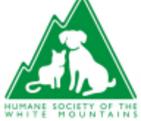 HUMANE SOCIETY OF THE WHITE MOUNTAINS                                                                                                P.O. BOX 909, 3212 N. PORTER MOUNTAIN ROAD, LAKESIDE AZ 85929 WWW.HSWM.ORGPHONE: (928)368-5295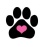 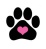 ADOPTION APPLICATIONPET’S NAME____________________________                      SPECIES:     { } K-9      { } FELINE                                       DATE__________________________________ADOPTER’S NAME______________________________________ EMAIL___________________________________________________________________                                                     PHYSICAL ADRESS___________________________________________________ MAILING ADDRESS__________________________________________    CITY______________________________________ STATE________________ ZIP_____________________________________________________________                                                                  HOME PHONE__________________________________ CELL_________________________________ WORK____________________________________                                         VETERINARIAN NAME ___________________________________ _________________PHONE NUMBER______________________________________                                    EMPLOYER NAME AND ADDRESS_________________________________________________________________________________________________                                         EMERGENCY CONTACT NAME (FOR MICROCHIP, SOMEONE OTHER THAN YOURSELF) _____________________________________________ PHONE_________________________________________________________________                  MANY PETS HAVE BEHAVIORAL PROBLEMS SUCH AS CHEWING, FENCE JUMPING, SPERATION ANXIETY, HOUSEBREAKING, ETC. ESPECIALLY COMING HOME FROM AN ANIMAL RESCUE OR SHELTER. THE PET’S NORMAL PERSONALITY WILL MORE FULLY SHOW ITSELF OVER A PERIOD OF TIME FROM 2 WEEKS TO A MONTH.  IN ORDER TO ADOPT AN ANIMAL FROM US, WE REQUIRE THAT YOU BE WILLING TO WORK WITH THESE PROBLEMS WITH THE HELP OF A BEHAVIORIST, IF NECESSARY.PET & FAMILY QUESTIONNAIREHAVE YOU EVER ADOPTED AN ANIMAL FROM HSWM BEFORE?  YES/ NO                                                                                                            IF YES, DO YOU STILL HAVE THE ANIMAL? YES/ NO                                                                                                                                                   HAVE YOU EVER SURRENDERED ANY PETS TO A SHELTER OR RESCUE? YES/ NO                                                                                                 WHAT TYPE(S) OF UNACCAPTABLE BEHAVIOR FROM THE PET WOULD CAUSE YOU TO RETURN HIM/HER?_______________________________________________________________________________________________________________________                 WHY ARE YOU ADOPTING THIS PET?_____________________________________________________________________________________________                  HOW MUCH DO YOU BUDGET YEARLY FOR VETERINARIAN EXPENSES FOR THIS PET?_____________________________________________                 HAVE YOU EVER REQUESTED ASSISTANCE FROM HSWM? YES/ NO                                                                                                                   WHAT WAS THE NATURE OF YOUR REQUEST?  SPAY/NEUTER,  ADOPTION,  SURRENDER A PET,  PET BEHAVIOR QUESTIONS,          PET FOOD ASSISTANCE,  OTHER, EXPLAIN:______________________________________________________________________________________                                                              HOW WOULD YOU CLASSIFY YOUR HOME?  CALM, FAIRLY QUIET     MODERATELY ACTIVE   VERY ACTIVE                                 WHAT TYPE OF HOME DO YOU LIVE IN?  HOUSE,   TRAILER,   APARTMENT,   OTHER:_________________________________________              HOW LONG HAVE YOU LIVED AT YOUR PRESENT ADDRESS?______________________________________________________________________                                                                                                               DO YOU OWN YOUR HOME OR DO YOU RENT?   OWN/  RENT                                                                                                                                      IF YOU RENT, DO YOU HAVE PERMISSION FROM YOUR LANDLORD TO KEEP A PET? YES/NO                                                                        IS THERE A SIZE OR WEIGHT LIMIT ON PETS WHERE YOU LIVE?  YES/ NO IF YES, WHAT IS IT?_______________________________________    YOUR LANDLORD’S NAME AND PHONE NUMBER:________________________________________________________________________________            AGE AND SEX OF ANY CHILDREN IN THE HOUSEHOLD:___________________________________________________________________________            ARE THERE ANY OTHER RESIDENTS AT THE HOUSE? YES/ NO                                                                                                                            ARE ALL HOUSEHOLD MEMBERS IN COMPLETE AGREEMENT TO ADOPTING, CARING FOR, AND TRAINING YOUR PET? YES/ NO                             WHO WILL CARRY THE MAIN RESPONSIBILITY OF CARING FOR THIS PET?_________________________________________________________            DO ANY FAMILY MEMBERS HAVE ALLERGIES TO ANIMALS? YES/NO                                                                                                            WHAT ARE THE OCCUPATIONS OF THE ADULTS IN THE HOUSEHOLD?_____________________________________________________________               IS ANYONE HOME DURING THE DAY? YES/NO       AT NIGHT? YES/NO                                                                                                            WHERE WILL YOUR PET SLEEP AT NIGHT?________________________________________________________________________________________                       DO YOU HAVE A DOGGIE DOOR? YES/NO                                                                                                                                                       WHERE WILL YOUR PET STAY WHILE YOU ARE GONE DURING THE DAY?__________________________________________________________       WHERE WILL YOUR NEW PET SPEND MOST OF IT’S TIME?__________________________________________________________________________                HOW MUCH TIME WILL THE MAIN CAREGIVER SPEND WITH YOUR PET DAILY?____________________________________________________                     IS YOUR YARD FENCED?  YES /NO                                                                                                                                                                            PLEASE DESCRIBE YOUR FENCING (HEIGHT, MATERIAL):__________________________________________________________________________                        DOES IT COMPLETELY ENCLOSE A YARD FOR A DOG?  YES/NO                                                                                                                               CATS: WILL YOU BE HAVING THIS CAT DECLAWED?  YES/NO                                                                                                                          DOGS & CATS: ARE YOU FAMILIAR WITH THIS BREED/MIX?  YES/NO                                                                                                                  DO YOU HAVE A FAVORITE OR PREFERRED BREED?______________________________________________________________________________                         ARE THERE ANY BREEDS THAT YOU DISLIKE?  YES/NO   IF SO WHY?________________________________________________________________               HAVE YOU ATTENDED ANY ANIMAL TRAINING CLASSES IN THE PAST YEAR?  YES/NO                                                                             HOW DO YOU PLAN ON TRANSPORTING YOUR NEW PET HOME?_________________________________________________________________                   DO YOU CURRENTLY HAVE PETS IN YOUR HOUSEHOLD?  YES/NO                                                                                                                HOW MANY CATS___________  DOGS___________   OTHER__________                                                                                                              HAVE ANY OF YOUR PETS BEEN ILL IN THE PAST YEAR?  YES/NO                                                                                                                    HAVE THESE PETS BEEN SPAYED/NEUTERED?  YES/NO                                                                                                                                    HAVE ANY OF YOUR PETS EVER HAD A LITTER?  YES/NO                                                                                                                                       IF YOUR PET HAS HAD A LITTER WHAT WAS DONE WITH THE OFFSPRING?________________________________________________________                   ARE YOU LOOKING FOR AN INDOOR OR OUTDOOR PET?  INDOOR/OUTDOOR/BOTH                                                                                   IF YOU DO NOT CURRENTLY HAVE A PET, HAVE YOU OWNED A PET BEFORE?  YES/NO                                                                               IF SO WHAT KIND?_______________________________________________________________________________________________________________                               IF YOU TRAVEL, WILL YOUR PET GO WITH YOU?  YES/NO                                                                                                                              WHERE WILL THE PET BE BOARDED, IF NECESSARY? { } KENNEL { } FRIEND { } TRAINER { } GROOMER { } VET { } PET SIITER   {}OTHER, PLEASE EXPLAIN________________________________________________________________________________________________________ALL THE INFORMATION I HAVE PROVIDED ON THIS APPLICATION IS, TO THE BEST OF MY KNOWLEDGE, TRUE AND COMPLETE.I UNDERSTAND THAT FALSIFYING ANSWERS ON THIS APPLICATION, OR ANY OTHER TIME DURING THE ADOPTION PROCESS, DISQUALIFIES ME FROM ADOPTION.THIS PET HAS BEEN TEMPERAMENT TESTED AND IS AVAILABLE FOR ADOPTION. THIS PET HAS BEEN GIVEN A WELLNESS EXAM AND IS APPARENTLY HEALTHY. ALL ANIMALS ARE ALTERED, WORMED AND MICRO-CHIPPED. ALL DOGS ENTERING THE SHELTER ARE GIVEN A DAPP VACCINATION AND A BORDATELLA/PARA INFLUENZA VACCINATION. ALL CATS ENTERING THE SHELTER ARE FEL/FIV TESTED AND HAVE RECEIVED FVRCP VACCINATIONS. ALTHOUGH THE ANIMAL APPEARS WELL, AN APPOINTMENT FOR CONSULTATION WITH A LOCAL VETERINARIAN SHOULD BE MADE AS SOON AS POSSIBLE. THE HUMANE SOCIETY PAYS THE COST OF THE OFFICE VISIT WITH ONE OF THE CONTRACTED VETERINARIANS, IF THE ANIMAL IS TAKEN WITHIN 21 DAYS OF THE ADOPTION DATE. THE HUMANE SOCIETY OF THE WHITE MOUNTAINS WILL NOT BE ABLE TO PROVIDE FURTHER ASSISTANCE WITH DIAGNOSIS OR ANY MONETARY ASSISTANCE FOR THE CARE OF THIS PET. I, THE ADOPTER, UNDERSTAND THAT IF I HAVE PROVIDED FALSE INFORMATION ON THIS APPLICATION I MAY NOT BE APPROVED FOR THE ADOPTION AND NO MONIES WILL BE REFUNDED. I ACCEPT RESPONSIBILITY FOR THE CONTINUED CARE OF THIS PET FOR THE ENTIRETY OF IS NATURAL LIFE. IF I AM UNABLE TO CONTINUE TO PROVIDE QUALITY CARE FOR THIS PET I WILL RETURN THE PET TO THE HUMANE SOCIETY OF THE WHITE MOUNTAINS. I, THE ADOPTER, HAVE READ ALL OF THE CONDITIONS SET FORTH IN THIS ADOPTION APPLICATION (INCLUDING THOSE ON THE REVERSE AND FOLLOWING PAGES) AND AGREE TO ABIDE BY THEM. NO REFUNDS WILL BE GIVEN-NO EXCEPTIONS.___________________________________________		_______________________                                                                                       ADOPTER’S SIGNATURE				DATE___________________________________________		_______________________                                                                                          HSWM REPRESENTATIVE				DATE                                                                                                                                  ALL INFORMATION CONTAINED IN THIS APPLICATION WILL REMAIN CONFIDENTIAL AND THE PROPERTY OF THE HUMANE SOCIETY OF THEWHITE MOUNTAINS                    .……………………………………………………………………….OFFICEUSEONLY………………………………………………………………………………………………… APPROVED________________  DENIED________________  PENDING HOME INSPECTION?  YES/NOCOMMENTS___________________________________________________________________________________________________________________